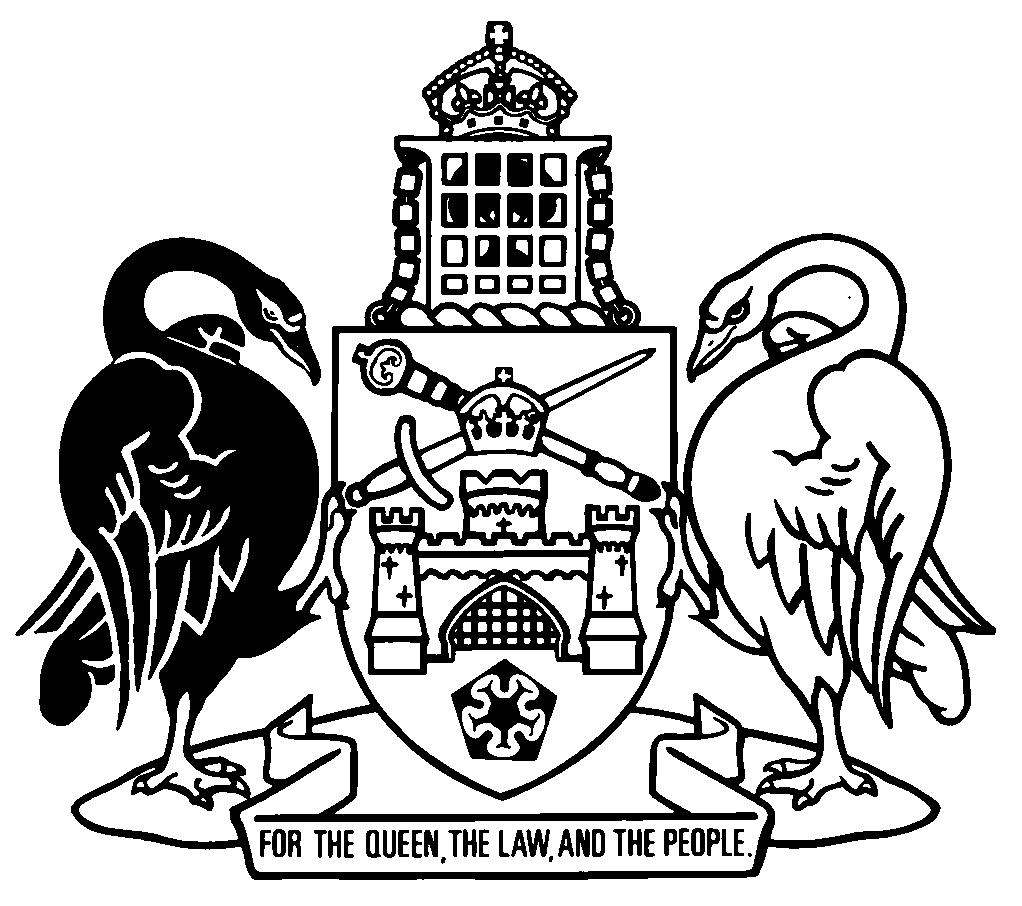 Australian Capital TerritoryHuman Rights Commission (Child Safe Standards) Amendment Act 2024A2024-22Contents	PagePart 1	Preliminary	2	1	Name of Act	2	2	Commencement	2	3	Legislation amended	2Part 2	Human Rights Commission Act 2005	3	4	Main objects of Act
New section 6 (2) (fa)	3	5	Children and young people commissioner’s functions
New section 19B (1) (aa)	3	6	When may someone complain about a service for children and young people?
New section 40A (b) (ia)	3	7	New part 5A	4	8	Dictionary, new definition of child safe standards	4Part 3	Human Rights Commission Regulation 2023	5	9	New part 3	5	10	Dictionary, note 2	6Schedule 1	Education Regulation 2005—Consequential amendment	7Australian Capital TerritoryHuman Rights Commission (Child Safe Standards) Amendment Act 2024A2024-22An Act to amend the Human Rights Commission Act 2005 and the Human Rights Commission Regulation 2023, and for other purposesThe Legislative Assembly for the Australian Capital Territory enacts as follows:Part 1	Preliminary1	Name of ActThis Act is the Human Rights Commission (Child Safe Standards) Amendment Act 2024.2	CommencementThis Act commences on the later of—	(a)	1 August 2024; and	(b)	the day after its notification day.Note	The naming and commencement provisions automatically commence on the notification day (see Legislation Act, s 75 (1)).3	Legislation amendedThis Act amends the Human Rights Commission Act 2005 and the Human Rights Commission Regulation 2023.Note	This Act also amends the Education Regulation 2005 (see sch 1).Part 2	Human Rights Commission Act 20054	Main objects of Act
New section 6 (2) (fa)insert	(fa)	promote environments that are safe for children and young people by—	(i)	promoting the child safe standards prescribed under section 94V; and	(ii)	encouraging providers of services for children and young people to uphold the standards; and5	Children and young people commissioner’s functions
New section 19B (1) (aa)insert	(aa)	to promote the implementation of the child safe standards by providers of services for children and young people, and encourage providers to uphold the standards;6	When may someone complain about a service for children and young people?
New section 40A (b) (ia)insert	(ia)	the child safe standards prescribed under section 94V;7	New part 5AinsertPart 5A	Child safe standards94V	Child safe standardsA regulation may prescribe standards (the child safe standards) in relation to the provision of a service by providers of services for children and young people.94W	Implementing child safe standardsA provider of a service for children and young people must implement the child safe standards.94X	Review of child safe standards	(1)	The Minister must review the operation of this part as soon as practicable after the end of its 5th year of operation.	(2)	The Minister must present a report of the review to the Legislative Assembly within 12 months after the day the review is started.	(3)	This section expires 7 years after the day it commences.8	Dictionary, new definition of child safe standardsinsertchild safe standards—see section 94V.Part 3	Human Rights Commission Regulation 20239	New part 3insertPart 3	Child safe standards25	Child safe standards—Act, s 94VThe following standards are prescribed:	(a)	child safety and wellbeing is embedded in organisational leadership, governance and culture;	(b)	children and young people are informed about their rights, participate in decisions affecting them and are taken seriously;	(c)	families and communities are informed and involved in promoting child safety and wellbeing;	(d)	equity is upheld and diverse needs are respected in policy and practice;	(e)	people working with children and young people are suitable and supported to reflect child safety and wellbeing values in practice;	(f)	processes to respond to complaints and concerns are child focused;	(g)	staff and volunteers are equipped with the knowledge, skills and awareness to keep children and young people safe through ongoing education and training;	(h)	physical and online environments promote safety and wellbeing while minimising the opportunity for children and young people to be harmed;	(i)	an organisation’s implementation of the child safe standards is regularly reviewed and improved;	(j)	an organisation’s policies and procedures document how the organisation is safe for children and young people.10	Dictionary, note 2insert	child safe standardsSchedule 1	Education Regulation 2005—Consequential amendment(see s 3)[1.1]	Schedule 2, section 2.15 and notesubstitute2.15	Child safe standards The proprietor of a registered school must ensure that the school complies with the child safe standards under the Human Rights Commission Act 2005, part 5A.Endnotes1	Presentation speech	Presentation speech made in the Legislative Assembly on 19 March 2024.2	Notification	Notified under the Legislation Act on 24 May 2024.3	Republications of amended laws	For the latest republication of amended laws, see www.legislation.act.gov.au.I certify that the above is a true copy of the Human Rights Commission (Child Safe Standards) Amendment Bill 2024, which was passed by the Legislative Assembly on 15 May 2024. Clerk of the Legislative Assembly© Australian Capital Territory 2024